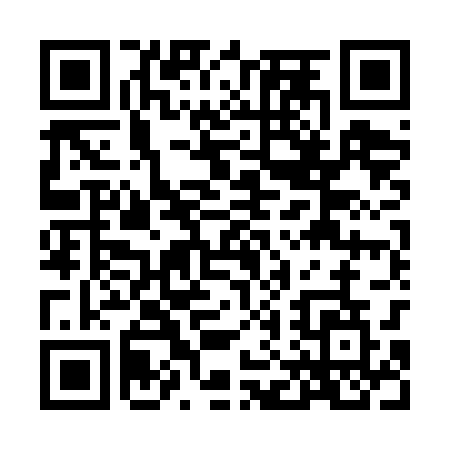 Prayer times for Nowy Broniszew, PolandWed 1 May 2024 - Fri 31 May 2024High Latitude Method: Angle Based RulePrayer Calculation Method: Muslim World LeagueAsar Calculation Method: HanafiPrayer times provided by https://www.salahtimes.comDateDayFajrSunriseDhuhrAsrMaghribIsha1Wed2:505:1612:405:478:0510:212Thu2:475:1412:405:488:0710:243Fri2:435:1212:405:498:0910:274Sat2:405:1112:405:508:1010:305Sun2:365:0912:405:518:1210:336Mon2:335:0712:405:528:1310:367Tue2:295:0512:405:538:1510:398Wed2:265:0412:405:548:1610:439Thu2:255:0212:405:558:1810:4610Fri2:245:0112:405:558:2010:4711Sat2:244:5912:405:568:2110:4812Sun2:234:5712:405:578:2310:4813Mon2:224:5612:405:588:2410:4914Tue2:224:5412:405:598:2610:5015Wed2:214:5312:406:008:2710:5016Thu2:214:5212:406:018:2810:5117Fri2:204:5012:406:028:3010:5218Sat2:204:4912:406:028:3110:5219Sun2:194:4712:406:038:3310:5320Mon2:194:4612:406:048:3410:5421Tue2:184:4512:406:058:3510:5422Wed2:184:4412:406:068:3710:5523Thu2:174:4312:406:068:3810:5524Fri2:174:4112:406:078:3910:5625Sat2:164:4012:406:088:4110:5726Sun2:164:3912:406:098:4210:5727Mon2:164:3812:406:098:4310:5828Tue2:154:3712:416:108:4410:5829Wed2:154:3712:416:118:4510:5930Thu2:154:3612:416:118:4710:5931Fri2:154:3512:416:128:4811:00